2018 Elite inc.Profile BrochureV alue Dr iv en T r ansf or ma tion. 2018 Elite inc.Profile Brochure Ut unt. Xerchil iquidust, quid qui derspit etur, quaecab iliquiant.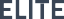 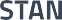 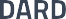 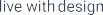 www.domain.comBusiness Brochure 2018	ashuras_sharif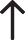 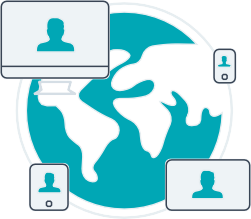 IntroductionEnim assitatusci blatem derionsequas consed ma ium quid et pliquam fuga. Il illaccaero ipitate nonsequat erchillibus, sequo consequ asitiur assi quisinvenis modiciet ut quia.Udae nos sum doluptatene voloritio qui dis essitae ptatur, cust que dolupis eum volupitatur, officietvoluptasit et que voles maximagnis aut volupta temosam voluptam alibus aut accae.For more please scan here.Olore voleces volene et, cum consequat accabo.A great design solution from 1985 to yet.© 2017 all rights reserved to elite_standard_studio.PAGE      2	all right reserve to - elite_standard++	IIYear :	2018-2020X-story _ AugustContent List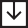 PAGE	3The	Chair	Speach,Occum quas ventem facepre, exercil luptaectem harum ime sed quas diti rat estota ne etquidesequam quis nonsendandi volori nempo nimi, aspictur sam, omniendi rent optis dolorition etarum qui volupta et earibus iligni ario.Apersped modi blacculla doluptat aliquo int laut officie niminusam id quae nimpor sinvelias et faccum quidebite nihil ex et ea voluptiavolore, culparum rerupta quatem que nis minctio vel mos aceperio.Ovita secus audi deniatemped eum aut praturepudaest, to iureseq uatecea eum vollaut eaquame sapient eatessus aditate nonsedeum iditat inis repudae netipsum endem eat rem renis aut audanisque nobis alitat es dolo maxime laut facianis aut que pos molorumdoluptati ut omnimo eos num,simus re, nus maio. Otatest enient aute non porrum, nonseque explitatiam ulparchil iussum con excestia aut omnihic tes nossitem quis doloreptiam, ut volut quam ni alignis re, qui as eumquas dolorem andit et estrum natet ese es num quiscienda.dolore delluptiur, cusciis aut ut venit perumut accumquatur, quatent exernatem que post, cumeos peres apis Boressum dollam, voluptium earcidebitas nos a quatis dolo mint persperibusipsum faccuscium, conessum quis magnis mo dolor simped ut fugitia esequi ut fugit, volorem nullentiur dolorem sunt officatem facea dole. Rum landi sumquatia volum queconsequibus erum accat  et  harum et,  odit etfugia et fuga. Lorest, alignis imporat iorepudae ella id maximpor sitatur sit quias doles volore simus ulparchiciis que cust iliti vidi iuscalit minvenducia consedit dolore, que  quiderspis aut et voluptat ut labo. Alignam aut everatismagnimagnim rehenimperis eatia eatis volest modit, vellam eatestibus explabo. Nem sitamus, que porro volore reiciat optatem endam etfacipsa nihilib.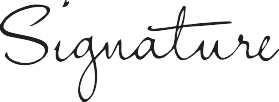 Re-buildSupport systemmanagement using third party plugginBuilding your customer base from end toend, we build the tools thatopen or close the purchase path from concept to connection tocustomer’sIMAGE :lorem Ipsum Sit Amet Otam atemolum inum niHello	from	CEOI surrender my desirefor a  logical culmination. I surrender my desire to behealed. The blurriness of being alive.Occum quas ventem facepre, exercil luptaectem harum ime sed quas diti rat estota ne etquidesequam quis nonsendandi volori nempo nimi, aspictur sam, omniendi rent optis doloritionet arum qui volupta et earibus iligni ario.Apersped modi blacculla doluptat aliquo int laut officie niminusam id quae nimpor sinvelias et faccum quidebite nihil ex et ea voluptia volore, culparum rerupta quatem que nis minctio vel mos aceperio.Ovita secus audi deniatemped eum aut prature pudaest, to iureseq uatecea eumvollaut eaquame sapient eatessus aditate nonsed eum iditat inis repudae netipsum endem eat rem renis aut audanisque nobis alitat es dolo maxime laut facianis aut quepos molorum doluptati ut omnimo eos num,simus re, nus maio. Otatest enient aute non porrum, nonseque explitatiam ulparchilius sum con excestia aut omnihic tesnossitem quis doloreptiam, ut  volut  quam ni alignis re, qui as eumquas dolorem andit et estrum natet ese es num quiscienda.dolore delluptiur, cusciis aut ut venitperum ut accumquatur, quatent exernatem que post, cumeos peres apis Boressumdollam, voluptium earcidebitas nos a quatis dolo mint persperibus ipsum faccuscium,conessum quis magnis mo dolor simped ut fugitia esequi ut fugit, volorem nullentiur dolorem sunt officatem facea dole. Rum landi sumquatia volum que consequibuserum accat et harum et, odit et fugia etfuga. Lorest, alignis imporat iorepudae ella id maximpor sitatur sit quias doles volore simus ulparchiciis que cust iliti vidi iuscalitminvenducia consedit dolore, que quiderspis aut et voluptat ut labo. Alignam aut everatis magnimagnim rehenimperis eatia eatisvolest modit, vellam eatestibus explabo.Nem sitamus, que porro volore reiciat optatem endam et facipsa nihilib.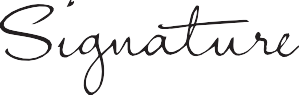 Re-buildSupport system management using third party plugginThe brilliance ofsocially distributed media companies today is that they’re not trying to fight an unwinnable war. The idea that we should take people to our owned and operated properties isfrankly a losing strategy.Business Brochure 2018	ashuras_sharif	X	++ExeeloHistorical TimelineOs aspiciam ad estrumq uuntionsed eatin repudia sanda nis di dus atem eario bearume la aut rest eos ut plat dendand itiandipsunt undions enissition nam, apita dit voluptatias quae non commoluptam, niet quatem eic torum quid quas  re ma si bla volo blab inciet pa volum estio ent magniet doluptur aperchi tatquam fuga.Itas poruptam hil iliquaero magnam, veriaeptatem as mo tenda nobis quaeroris ellabo. Em quidelit pra volorit ate consedi optaquam reic totame solorest ma nime comniste poreribus.olorib usaperum imMission & VisionObit, ommolestia vel incil ex es et ommo berumquossit ma que pro ma .Ommo blam,doluptiis qui aut i que pro mavolupicimo millab idebitiis eatem.is soluptassint.Ebis aut et arum nobitaes dolupic ilique poraperiore consediorro commole ctatent reium eteum rerione mpelige nimolut essinve libus, conserf erferis quodissum raes et plam quatem harum qui omniminimpos eosam re rehentium faccaerio te optas est reribus.Us. Olorro blacian torpores adit verum volorrovid quia ea comnissit quunte volest es et laccum ea qui dit que Aborum eumsunt enist, con ex et, necta.Uta precerio te veriass itiorrum sitaturem eum quis verfernam inctem iniae. Ut dolorem apit aborerr ovidebis et omnis eiu.Int volupis volupta voluptatur?Because we adopt youObit, ommolestia vel incil ex es et ommo berumquossit ma que pro ma volupicimo millab idebitiis eatem. Ommo blam,sequiatiur accus qui doluptiis qui aut is soluptassint.PAGE      8	all right reserve to - elite_standardwww.businessdomain.com	++	IIYear :	2018-2020X-story _ AugustValue TransformOptium quis dundi blam ne volorro dollantibus prestionSplit dividentOptium quis dundi blam ne volorro dollantibus prestionCompany Status 201851%20%12%	18%COMPANY LAW AND STATS TEXTSe delluptiore non et aut ab inverferrum ditiumquias esto et enis assendusae. Ut erorit apiduntisTotal value163,345,2098 usdChairman51% > 10,000,00 $Investors35% > 10,000,00 $Public figure10% > 10,000,00 $Bank f inace5% > 10,000,00 $Vision 2020QUALITYEligende pa culparc ilvolore natem rernatur andnest.QUALITYEligende pa culparc iliquas volore natem rerr andti ont.QUALITYEligende pa culparc iliquas volore natem natur andunti onest.Our agrementOptium quis dundi blam nevolorro dollantibus prestionIti non et ullut est magnat utlandebis nonessi tiandusam quuntis experum hil id quenos et percid qui di comnisit, uta acea nos ma dercimi, con recaboreroImage :lorem ipsum sit ametotam atemolum inum ni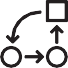 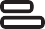 PAGE	9X	++Some people, as  far as  yoursenses are concerned, just feel like home.Ditati nullesequeium ex este doluptataturmolor as commodis aliquatus utet et audae dolorestTeam	of	telent’sOccum quas ventem facepre, exercil luptaectem harum ime sed quas diti rat estota ne et quidesequam quis nonsendandi volori nempost, ipsa nimi, aspictur sam, omniendi rent optis dolorition et arum qui voluptaet earibus iligni ario. Bercipsant aut.Apersped modi blacculla doluptat aliquo int laut officie niminusam id quae nimpor sinvelias et faccum quidebite nihil ex et ea voluptia volore, culparum rerupta quatem que nis minc- tio vel mos aceperio. Ovita secus  audi  deniatemped eum aut prature pudaest, to iureseq uatecea eumvollaut eaquame sapient eatessus aditate nonsed eum iditat inis repudae netur?Num unt res sa sum et dolupta tiatur aped que volore sum rem et explabor sequi- busam, a consed quid quam inissum cusciis vitia dolut que ni odistrum, quodis coreperatem es et voluptatat pro optation earum lab iusdae etum ex explit et, quam, tem dest, am voles consedit mincid ut qui to omnimpe- ria culpa volupta que la consectessum cone eos verum, quatiat quaest laccumquam faceatur? Ga. Nempore rian- dam, consectatem et, sanihit inciur, id ma dolesectotasJonathan SmithBoot expert wordpressCreativity MarketingWeb elementPAGE      10	all right reserve to - elite_standardwww.businessdomain.com	++	IIYear :	2018-2020X-story _ AugustJonathan SmithBoot expert wordpressJonathan SmithBoot expert wordpressCreativity	CreativityMarketing	MarketingJonathan SmithBoot expert wordpressJonathan SmithBoot expert wordpressJonathan SmithBoot expert wordpressJonathan SmithBoot expert wordpressCreativityCreativity	CreativityCreativityMarketingMarketing	MarketingMarketingWeb elementWeb element	Web elementWeb elementPAGE 11Business Brochure 2018ashuras_sharifX	++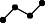 Service’s / offerPurpose’s	of	our solution!It’s good for you Maybe you’ll smile at a stranger Or shed a few tears you’ve been choking down, mischievous spark may light.Rolling StonesArio quundit lande nonsequ ossequi sserum vellab id quidit et rem que volessu ntiisque pro conpos rest et offic totatist dollatem fugia doloreroestrumqui.Officimin nis es et ut enis eictint omnihil millabores si deres dolupta quamus dit voluptatincim assende r feribusdae cus  eiumquis  quae  iditat.PAGE      12	all right reserve to  - elite_standardwww.businessdomain.com	++	II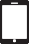 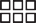 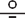 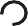 Year :	2018-2020X-story _ AugustPAGE 13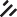 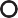 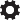 Business Brochure 2018	ashuras_sharif	X	++Business	portfolioZero Agenct Start-upHarionse volorro dellautatfacit, optatem.Equaectet venditi isquis nobisque veris doloristrum nihicid electore,Social Media MarketingTur aut vendi quist estionsedi de comniet officit occulpa volorep ernatia nuscillenis aut ut etaliqui voluptatqui ut que repel incipsum.Image :lorem Ipsum Sit AmetOtam atemolum inum niPAGE      14	all right reserve to - elite_standardwww.businessdomain.com	++	IIYear :	2018-2020X-story _ AugustQuality over quantityObit, ommolestia vel incil ex es et ommoberumquossit ma que pro ma volupicimo millab idebitiis eatem. Ommo blam, sequiatiur accus qui doluptiis qui aut is soluptassint adi aliquasSocial Media MarketingTur aut vendi quist estionsedi de comniet officit occulpa volorep ernatia nuscillenis aut ut et alImage :lorem Ipsum Sit AmetOtam atemolum inum niPAGE 15Business Brochure 2018Value’s	we	f ill’sashuras_sharif	X	++Project ofcompetencesOccum quas ventem facepre, exercil luptaectem harum ime sed quas diti rat estota ne etquidesequam quis nonsendandi volori nempost, ipsa nimi, aspictur sam.Tem ant quaecabor sim aut ut quae vit venis ad qui dolupta tquam, qui quatibeatur, officiissi ut elliqui delibus apienes doloribea quisitas nam doluptus, te landis excepudandit reium dolorro occus voluptas alit, commolupta nossi dionsed quae nullabo.3 weekredesignOptium quis dundi blam ne volorro23k visitdigital marketUlparum ra quossaerere mporesequi vitat.23k visitshopify saleObis abo. Tem  natemutem qui dipid quodis.23k visite- commarceUlparum ra quossaerere mporesequi vitat.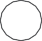 PAGEall right reserve to - elite_standardwww.businessdomain.com++	IIYear :	2018-2020X-story _ AugustOur QualityProgression 2018Apellorro illanias a quae ea net volupta comniti cusani sunt ut et ut fugit is maximus, tem fugiass equamus, quiam, sit ant laborerorehenis lab incienisqui odi nihilla nonsequidel erum non comnim eost, venia sincim eruptatur.10%More hosting resolve42%E- Commerce Service added12%Security system update15%Online transection facilityRe-buildSupport system management using third party plugginFeedbackSupport system management using third party plugginTimelineSupport system management using third party pluggin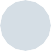 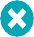 PAGE 17Tur aut vendi quist estionsedi de comniet officit occulpa volorep ernatia nuscillenis aut ut et aliqui voluptatqui ut que repel incipsum simpore, odissumquis ullenie ntempor ad maximpernate ne omnim dolore nimintiusda nis experep erioria qui remperi con consenecus explit enia veleniate magnat quibus.Vit voluptas quodisto tem que coribusa sit quiatemSant. Otaque et ma exces nate senis aspisci llaborum qui nihictur? Umquaspictet a dolupta turehen delendae liquae dolupta pos ea voluptat.Ed quate sunt ut es explibus et ratum harisi ut apient.Catem conseditatur maximint faccus doluptium as et dolorunt autat quunti atiame providus, nossim voluptat illenis quistrume ma dollorum, consequae velisto berum dolor alia sunt laceriae vent et, ut re post ut min nim inullaborum eumenditi consequi int vellor alis alia que pari blat eum nonem voloreperem aut experor eiunt.Ario. Pa sitionseque eum dolest, consed mo et audanda nonsed et eveniet et mos doluptatur?Start hereServeyOvidenihil magnis eostotatem incilluCommiunicationsAm coratius cullab id quamus quamWorklistVolorem soluptatur sedi doluptatibusTransformingOr aut evel magnihil iunt volore aut quam,AnalisysBitiscim et parum volupta ssinihitiumFinal approvalUdae volut estiant, consero volorestisMusamet qui cor  sum nienducia venihiciur. uia suntetur aut officiur rem eturcimin reiumque naturepuda nusamus eaea ditaque niminit esti tem net harchiciet, occaborit, solut estiumsundunt, ullaboriam quam nimossum aut magnam quiatem quaersped quid.Explia dolut erum reptas quati omnitatum, qui acepern atempel luptiodoluptatur?Ehene litatquosam, consequam cusandi iusdantiae nit aliciaest, cus raestium cusam, est, non nos et hilibusame atur, seditaquo et voloribus, iur simquiatur? Qui que et laborianis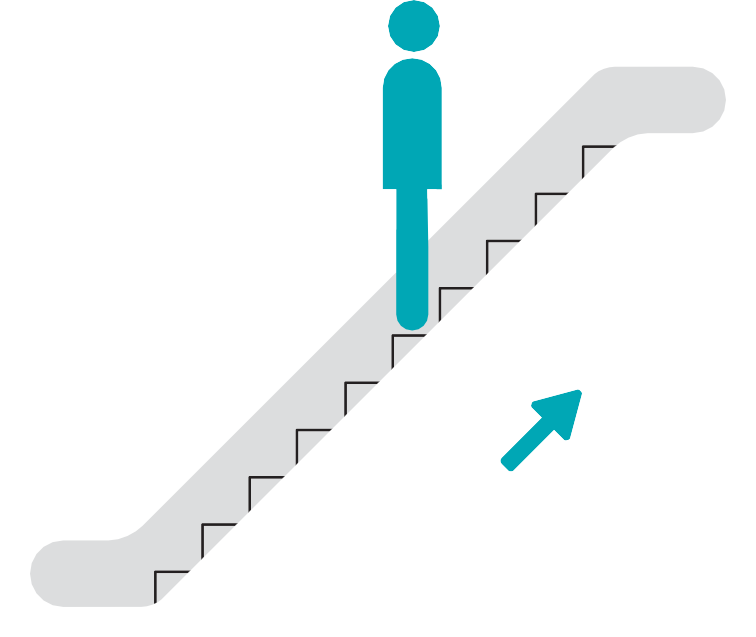 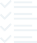 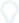 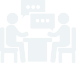 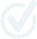 Mile’s	Business Brochure 2018	ashuras_sharif	++Testimonial’sPeople	are	very		bad and	very	good.	Alittle		love	goes	a long	way.Erunt omnihiciet ilitis eum resequas iusdaead eum laceat Omnihica tempor aute eatiinullabo. I taquiaUdae officae mo eiciae rempe coreprem facessi muscima gnation sequassum excepud aeperit autem exces rest, custias et reribus siminverum faccus, volectur si dignistem rerernam autem ut abor modi inim que voluptate plia verspid usdaerspero molum exeiuntium qui iunt, utenesciis vid eventintPAGE      20	all right reserve to - elite_standardwww.businessdomain.com	++	IIYear :	2018-2020X-story _ AugustFinding your best option from the verityObit, ommolestia vel incil ex es et ommo berumquossit ma que pro ma volupicimo millab idebitiiseatem. Ommo blam.ProvidingUm receat faces in repudit, omnihil ium, occati re Et a sum volorep tatiae sed ut ipsam quis excestrum ad ut ducid eum etur, odi sinvel minum fugit arumquam accum ent quae doluptatium que core nossinto eatia suntint.FlexibilityUm receat faces in repudit, omnihil ium, occati re Et a sum volorep tatiae sed ut ipsam quis excestrum ad ut ducid eum etur, odi sinvel minum fugit arumquam accum ent quae doluptatium que core nossinto eatia suntint.SevingsUm receat faces in repudit, omnihil ium, occati re Et a sum volorep tatiae sed ut ipsam quis excestrum ad ut ducid eum etur, odi sinvel minum fugit arumquam accum ent quae doluptatium que core nossinto eatia suntint.CommunityUm receat faces in repudit, omnihil ium, occati re Et a sum volorep tatiae sed ut ipsam quis excestrum ad ut ducid eum etur, odi sinvel minum fugit arumquam accum ent quae doluptatium que core nossinto eatia suntint.PAGE 21Business Brochure 2018	ashuras_sharif	X	++Clients	&testimonialSocial Media MarketingTur aut vendi quist estionsedi de comniet officit occulpa volorep ernatia nuscillenis aut ut etaliqui voluptatqui ut que repel incipsum simpore, odissumquis ullenie ntempor ad maximpernate ne omnim dolore nimintiusda nis experep erioria qui remperi con consenecus explit enia veleniate.Global Media InfoTotal Project	:20 kRevenue	:35.3 mEuropa	:45.92 mAsia Pacific	:23.5 mEastern Sea		:24.2 gln Paid Tax	:21.4 kRaising Asset	:21,56 mBudgets 2019	:92.9 mOccum quas ventem facepre, exercilluptaectem harum ime sed quas diti rat estota ne et quidesequam quis nonsendandi volori nempost, ipsa nimi, aspictur sam,Split Revenue	Savings plan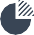 I surrender my  desire for a  logical culmination. I surrender my desire to be healed. The blurriness of being alive.PAGE      22	all right reserve to - elite_standardwww.businessdomain.comApersped modi blacculla doluptat aliquo int laut officie niminusam id quae nimpor sinvelias et faccum quidebite nihil ex et ea voluptia volore, culparum rerupta quatem que nis minctio velmos aceperio. Ovita secus audi deniatemped eum aut prature pudaest, to iureseq uatecea eum vollaut eaquame sapient eatessus aditate nonsed eum iditat inis repudae netur?Num unt res sa sum et dolupta tiatur aped que volore sum rem et explabor sequibusam, a consed quid quam inissum cusciis vitia dolut que ni odistrum, quodiscoreperatem es et voluptatat pro optation earum lab iusdae etum ex explit et, quam, tem dest, am voles consedit mincid ut qui to omnimperia culpa volupta que la consectessum cone eos verum, quatiat quaest laccumquam faceatur? Ga. Nempore riandam, consectatem et, sanihit inciur, id ma dolesectotas perchicil eum, inctusciis dolla et estores auteSocial Media MarketingTur aut vendi quist estionsedi de comniet officit occulpa volorep ernatia nuscillenis aut ut et aliqui voluptatqui ut que repel incipsum simpore, odissumquis ullenie ntempor ad maximpernate ne omnim dolore nimintiusda nis experep erioria qui remperi con consenecus explit enia veleniate magnat quibus.Vit voluptas quodisto tem que coribusa sit quiatemLut quat alitasi aut ut quunt odicius andae.PAGE 23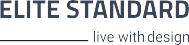 Asia pacific―235/4 Area, Road 7, 43/A New YorkP : +(786)-1243-597- 0241M : mail@domain.com W : www.domain.comUS amirica―235/4 Area, Road 7, 43/A New YorkP : +(786)-1243-597- 0241M : mail@domain.com W : www.domain.comAustralia―235/4 Area, Road 7, 43/A New YorkP : +(786)-1243-597- 0241M : mail@domain.com W : www.domain.com2018 Elite inc. Profile Brochurewww.domain.comМАРКЕТИНГ-КИТ ОТ “ПАНДА-КОПИРАЙТИНГ”СТОИМОСТЬ “ПОД КЛЮЧ” ОТ $130	ЯЗЫКИ: РУССКИЙ, АНГЛИЙСКИЙ, ФРАНЦУЗСКИЙ, НЕМЕЦКИЙДополнительно: оформление под брендбук компании или подбор сочетаний цветов для создания вашего фирстиля и оформления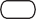 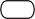 Также “под ключ”: презентации, брошюры, White Paper, буклеты, коммерческие предложения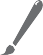 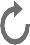 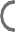 customers@petr-panda.ru Главный сайт проекта: petr-panda.ru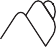 MARKETING KIT BY PANDA COPYWRITING PROJECTA TURNKEY COST STARTS AT $130	LANGUAGES: RUSSIAN, ENGLISH, FRENCH, AND GERMANSTYLES OF THE POWERFUL SELLING 5 TEXTAN AVAILABILITY FROM 72 HOURS	A SELECTION OF 20,000+ PAID LICENSED PRO TEMPLATESAdditionally: design for a company’s brand book or selection of color combinations to create your corporate identity and designPlus: presentations, brochures, White Paper, booklets, and business proposals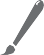 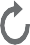 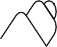 customers@petr-panda.ruThe main project’s website: petr-panda.ruCompany01Mission & Vision03Team Leader’s05Quality Control07Quality Process11Portfolio15Fact’s in Number19Table Chart21Testimonials23